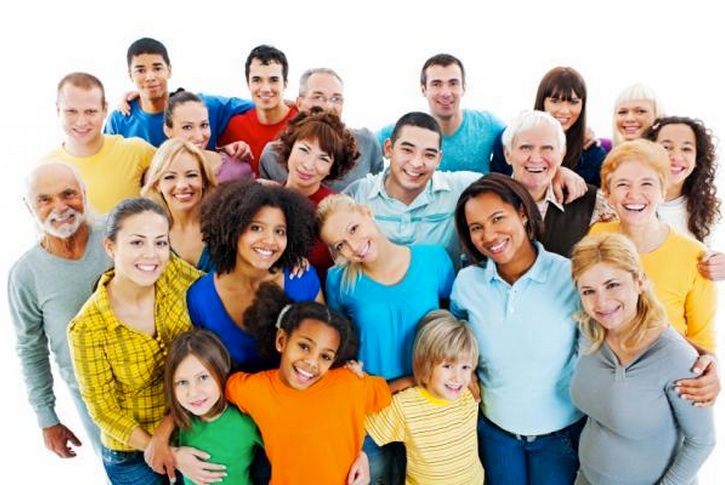 OVERVIEW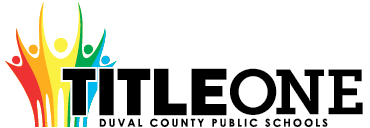 The Duval County Public School District Local Education Agency (LEA) can only receive Title I, Part A funds if it conducts outreach to all parents and family members and implements programs, activities, and procedures for the involvement of parents and families consistent with Section 1116 of the Elementary and Secondary Education Act (ESEA) as amended by the Every Student Succeeds Act (ESSA) of 1965.  The programs, activities, and procedures shall be planned and implemented with meaningful consultation with parents of participating children.
  School level plans are required to be developed with the input of parents and families to improve student achievement and performance.  The planning process can also include meaningful consultation with employers, business leaders, and philanthropic organizations.  This template will assist schools with the best practices aligned to federal, state, and local expectations for compliance. 
Below is an approach that can be used for Parent and Family Engagement. 
ASSURANCESI, , do hereby certify that all facts, figures, and representations made in this Federal Parent and Family Engagement Plan are true, correct, and consistent with the statement of assurances for these waivers. Furthermore, all applicable statutes, regulations, and procedures; administrative and programmatic requirements; and procedures for fiscal control and maintenance of records will be implemented to ensure proper accountability for the expenditure of funds on this project. All records necessary to substantiate these requirements will be available for review by appropriate local, state and federal staff. I further certify that all expenditures will be obligated on or after the effective date and prior to the termination date of the project. Disbursements will be reported only as appropriate to this project, and will not be used for matching funds on this or any special project, where prohibited.*click to select each assurance, this page will require an original signature and submission to the District.

___________________________________________________    	__________________
Signature of Principal/School Administrator				Date SignedNEEDS ASSESSMENTThe Needs Assessment is the foundation of the Parent and Family Engagement plan.  When meeting with parents and stakeholders, data from the needs assessment process provides previous year and trend data that can be used to make decisions about plan implementation for the upcoming year.  That way decisions are not arbitrary but data-driven and purposeful.   Previous Year Financial and Programmatic OutcomesFiscal Overview from the Previous Fiscal Year(this section is not required for new Title I Schools)Programmatic Overview from the Previous Fiscal Year(this section is not required for new Title I Schools)Schools may add additional lines as it is aligned to the Parent and Family Engagement Plan from the previous fiscal year – activities must match activities included on the Parent and Family Engagement Plan from the previous school year.  If an activity wasn’t held, a 0 should be included for the “Number of Participants” column with an explanation why the event wasn’t held in the “Results” column.BarriersCOMMUNICATION AND ACCESSIBILITY
Communication is an extension of Needs Assessment as trend data has shown that parents comment that communication processes should be improved so they are fully engaged. 
FLEXIBLE PARENT AND FAMILY MEETINGSSchools receiving Title I, Part A funds are required to convene an Annual Meeting.  This meeting should be held at a convenient time for parents.  Parents of participating children in the school shall be invited and provided with adequate notice and encouraged to attend the Annual Meeting.  This meeting will inform parents of their school’s participation under ESEA Section 1116 and explain the requirements of the Title I, Part A grant and what is available to parents and the right of parents to be involved.  [ESEA Section 1116 (c) (1)]INVOLVEMENT OF PARENTS and FAMILIESFLEXIBLE FAMILY MEETINGSREQUIRED ANNUAL MEETINGRequired Developmental MeetingThe Developmental Meeting is held at the end of the year.  It can be looked at as an End of Year evaluation of your Title I, Part A Parent and Family Engagement process.  Additionally, it is an opportunity to connect with parents to start planning for the upcoming year.  Even if your school is not Title I the following year, the best practices of parent engagement should continue.  This meeting should evaluate how well barriers were reduced or eliminated and celebrate the successes of the year.  
BUILDING CAPACITYWhen a school receives Title I, Part A funds, it is responsible for building the capacity of each parent to improve their child’s academic achievement.  This includes activities and strategies for parents to understand challenging State academic standards; State and local assessments; how to monitor their child’s progress and work; literacy training; how to use technology; and other strategies of how parents can assist their child with the learning process.  All funds expended under this section should align to this section and to achieving the goals in the Title I Schoolwide plan by engaging parents and families.   [ESEA Section 1116 (e)]BUILDING THE CAPACITY OF PARENTS AND FAMILY MEMBERSPARENT AND FAMILY ENGAGEMENT EVENTS
If Parent and Family Engagement events are funded with Title I, Part A funds, they must be supplemental and cannot supplant activities that are funded with state and local funds.  Additionally, events should contribute to the achievement of goals outlined in the Title I Schoolwide Plan.
 Schools may add or remove rows as needed.  BUILDING THE CAPACITY OF TEACHERS AND STAFF MEMBERSWhen a school receives Title I, Part A funds, it is responsible for educating teachers, specialized instructional support personnel, administrators, and other staff, with the assistance of parents, in the value and utility of contributions of parents, and in how to reach out to, communicate with, and work with parents as equal partners, implement and coordinate parent programs, and build ties between parents and the school.  To the extent possible, parents should be involved in the development of training for teachers and educators to improve the effectiveness of training.  [ESEA Section 1116(e)(3)]COLLABORATION OF FUNDSSchools may add lines as needed.  Title I, Part A School
Parent and Family Engagement Plan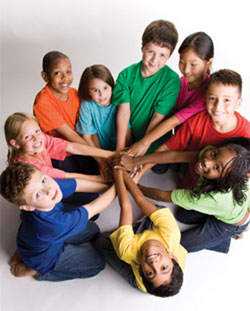 The school will be governed by the statutory definition of parent and family engagement, and will carry out programs, activities, and procedures in accordance with the definition outlined in ESEA Section 8101;Engage the parents and family of children served in Title I, Part A in decisions about how Title I, Part A funds reserved for family engagement are spent [Section 1116(b)(1) and (c)(3)];Jointly develop/revise with the family that has custodianship of the student the school parent and family engagement policy and distribute it to parents of participating children and make available the parent and family engagement plan to the local community [Section 1116(b)(1)];Engage parents and family, in an organized, ongoing, and timely way, in the planning, review, and improvement of programs under this part, including the planning, review, and improvement of the school parent and family engagement policy and the joint development of the school wide program plan under section 1114(b)(2) [Section 1116(c)(3)];Use the findings of the parent and family engagement policy review to design strategies for more effective parent and family engagement, and to revise, if necessary, the school’s parent and family engagement policy [Section 1116(a)(2)(C)];If the plan for Title I, Part A, developed under Section 1112, is not satisfactory to the parents and family of participating children, the school will submit parent and family comments with the plan when the school submits the plan to the local educational agency [Section 1116(b)(4)];Provide to each parent and family an individual student report about the performance of their child on the state assessment in at least mathematics, language arts, and reading [Section 1111(h)(6)(B)(i)];Provide each parent and family timely notice when their child has been assigned or has been taught for four (4) or more consecutive weeks by a teacher who is not certified within the meaning of the term in 34 CFR Section 200.56 [Section 1112(e)(1)(B)(ii)]; andProvide each parent and family timely notice information regarding their right to request information on the professional qualifications of the student's classroom teachers and paraprofessionals [Section 1112(e)(1)(A)(i)(I)and Section1112(c)(1)(A)(ii)].Total Parent and Family Allocation from the Previous Year Total Funds Expended Total Funds Remaining$3328.00$0.00$3328.00If funds remained at the end of the year, explain why funds weren’t fully expended and how parents will be engaged to plan for funds to be fully expended during the current plan yearIf funds remained at the end of the year, explain why funds weren’t fully expended and how parents will be engaged to plan for funds to be fully expended during the current plan yearIf funds remained at the end of the year, explain why funds weren’t fully expended and how parents will be engaged to plan for funds to be fully expended during the current plan yearThe PFEP Plan and Budget were approved in January, after earlier attempts were made. The approval letter was received on January 8, 2018. We proceeded with the programs only to find out on 01/24/2018 that some of the included expenditures were not approved. Therefore, the funds went used. This year we have already met with SAC and PTA to gather their input regarding how the funds should be spent for the 2018-2019 school year. The parents and community members suggested having new materials for check-out in the Parent Involvement Room and another Mad Science Night.The PFEP Plan and Budget were approved in January, after earlier attempts were made. The approval letter was received on January 8, 2018. We proceeded with the programs only to find out on 01/24/2018 that some of the included expenditures were not approved. Therefore, the funds went used. This year we have already met with SAC and PTA to gather their input regarding how the funds should be spent for the 2018-2019 school year. The parents and community members suggested having new materials for check-out in the Parent Involvement Room and another Mad Science Night.The PFEP Plan and Budget were approved in January, after earlier attempts were made. The approval letter was received on January 8, 2018. We proceeded with the programs only to find out on 01/24/2018 that some of the included expenditures were not approved. Therefore, the funds went used. This year we have already met with SAC and PTA to gather their input regarding how the funds should be spent for the 2018-2019 school year. The parents and community members suggested having new materials for check-out in the Parent Involvement Room and another Mad Science Night.Summative Overview of the Parent Resource RoomSummative Overview of the Parent Resource RoomSummative Overview of the Parent Resource RoomTotal Visits 
to the Parent Resource Room (Must be documented on the Resource Room Sign in Sheet)Total Resources Checked Out from the Parent Resource RoomComments
(include inventory that was not returned or any other information pertaining to parent involvement resource room)50 parentsNoneThe materials need to be updated; however, the parents did use the computers to access to students' grades andvolunteer applications.Summary of Parent Engagement Events from the Previous YearSummary of Parent Engagement Events from the Previous YearSummary of Parent Engagement Events from the Previous YearName of ActivityNumber of ParticipantsResults of Evidence of EffectivenessAnnual298Parents provided suggestions andfeedback on the use of funds for thePFEP plan and learned how being aTitle 1 school is a benefit to their child.Developmental Meeting35Parents provided input on the activitiesfor Parent and Family EngagementScience and Literacy Night58Results of Survey: 58 parents enjoyedthe activities 58 parents wanted to doother activities like this 58 parentslearned something new about ScienceParent Academy: UnderstandingFlorida Assessment6Parents’ exit ticketsParent Academy: Test Taking Skills12Parents’ conversation and exit ticketsParent Academy: ElementaryMathematics Parent Partnerships forSuccess8Parents’ exit tickets and feedbackprovided to PrincipalSchool Orientation (2 different datesand times)328Increase of attendanceParent/Guardians increased over lastyearConference Afternoon (Twice a year)78 and 53Number of parent conferencesincreased over last yearConference Night 48Number of parents conferenceincreased over last yearBooks and Brunch (Once per quarter)63 and 49Number of parents participates increased over the yearSummary of the evaluation information and parent feedback collected from the Developmental Meeting held during the previous year (not applicable to new Title I, Part A schools).Using previous year financial and programmatic outcomes; district and school climate data; parent perception data; data from SAC meetings; parent attendance data; observational data; parent survey data; data from the Title I Developmental meeting; parent interviews and focus groups; teacher and administrator feedback; other forms of needs assessment data; and carry out a needs assessment process.  Then, describe the barriers that hindered the participation and involvement of parents and family members during previous school years.Barrier 1 Families with Limited EnglishBarrier 2 Working class community and the meeting times do not match parents’ schedulesBarrier 3 Outdated materials for checkout in the Parent Involvement Room(1) Prioritize the Top 3 barriers (it may be possible to combine some) and (2) describe the steps that will be taken during the upcoming school year to overcome the parent and family engagement barriers (required*include how the school will overcome barriers for students with family members who have limited English proficiency, parents and family members with disabilities, and parents and family members who are migrants in accordance to ESSA Section 1116 (f)). Barrier 1 –Families with Limited English- Provide a translator for specific parent conferences and send materials home in the home languageBarrier 2 – Working Class Community-Offer workshops in the morning and then again in the evening and hire a volunteer liaison   Barrier 3 – Outdated Materials- Remove dated materials, get additional books for checkout, order additional materials for checkout-suggested materials include Leapfrog gamesWhat are the overarching outcomes/goals for the current school year for parent and family engagement?Increase check-out of new resources and increase the use of the Parent Involvement Room  Involve Parents with their children in Science activities they can do at home and at school.    Thereby increasing communication between home and school.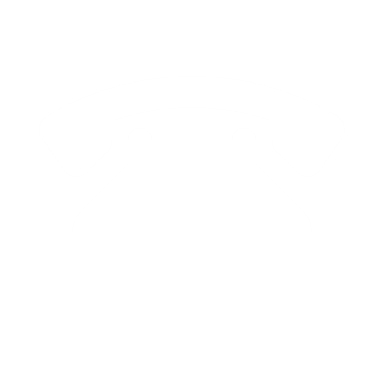 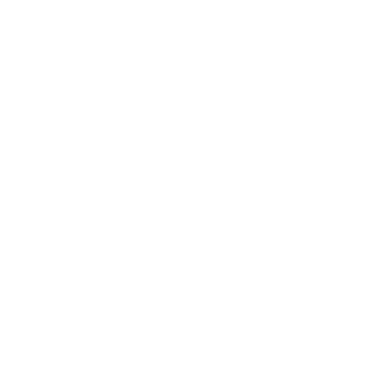 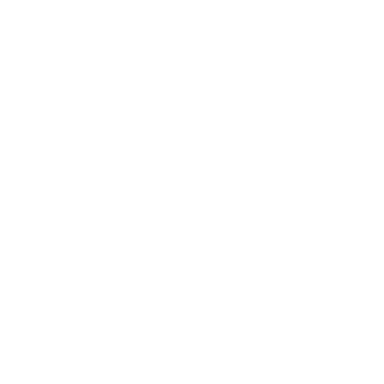 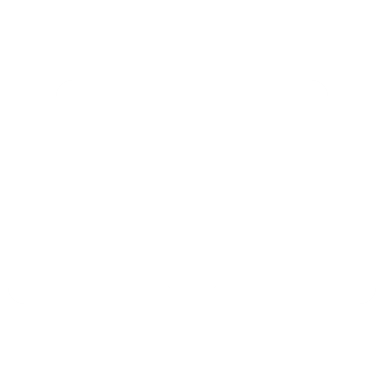 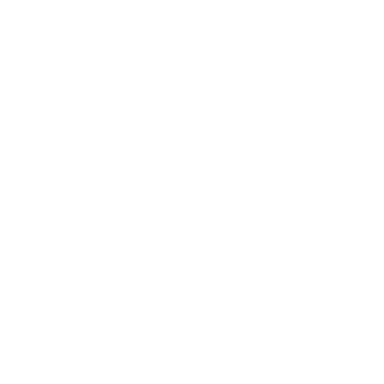 AccessibilityDescribe how the school will provide full opportunities for all parents and families (keeping in mind the diverse makeup of 21st Century families) to participate in all parent and family engagement activities.  This includes strategies for parents who have specific needs such as parents with special transportation needs, parents who work multiple jobs, court appointed parents, parents who are disabled, parents who speak English as a second language, migrant parents, parents with multiple children in multiple schools, guardians, guardians with multiple students in a home, etc.  How will barriers be removed to ensure parents/guardians/family units are a part of their child’s education?    • To provide parents with timely information about Title I programs at Cedar Hills Elementary, we will hold an annual meeting for all parents. At this meeting, we will provide parents with information about Title 1 and the benefits that it can provide for their child. We will also outline the suggested activities for this school year• A flyer will go home with all students to communicate to parents when the Continuous Improvement Plan 2018-2019 is complete. A copy of the CIP will be in the main office for their review and will be available in our Parent Involvement Room. Parents are invited to attend SAC and PTA meetings to provide additional input to activities at the school. • The school will conduct an annual FSA meeting to discuss the forms of academic assessment used to measure student progress and the proficiency levels students are expected to meet. • Cedar Hills Elementary will offer parents regular meetings to formulate suggestions in decisions related to the education of their child via parent/teacher conferences quarterly including our Parent Conference Afternoons and Parent Conference Nights • Parents will be notified through, Focus, DoJo, School Messenger, flyers, agendas and monthly newsletters, and the school's marquee at least two weeks in advance of any eventDescribe how the school will share information related to school and parent and family programs, meetings, school reports, and other activities in an understandable, uniform format and in languages that the parents and families can understand? Cedar Hills Elementary will share information and notify parents/ guardians through a variety of means including Focus, DoJo, School Messenger, flyers, agendas, monthly grade level newsletters, Tuesday Folder and the school's marquee at least two weeks in advance of any event. Copies of all the flyers, newsletters, surveys, and teacher/parent feedback forms will be used for monitoring purposes. The purposes of monitoring communication is to ensure all parents receive information in their native languages and in a timely manner.What are the different languages spoken by students, parents and families at your school?SpanishEnglishTagalogCOMMUNICATION(1)Describe how the school will timely communicate information about Title I, Part A programs and activities during the year.  (2)Include the tools and resources that will be used for communication.   Cedar Hills Elementary will share information and notify parents/ guardians through a variety of means including Focus, DoJo, School Messenger, flyers, agendas, monthly grade level newsletters, Tuesday Folders and the school's marquee at least two weeks in advance of any event. Copies of all the flyers, newsletters, surveys, and teacher/parent feedback forms will be used for monitoring purposes. The purposes of monitoring communication is to ensure all parents receive information in their native languages and in a timely manner.How will the school describe and explain (1) the curriculum at the school (2) the forms of assessment used to measure student progress (3) the achievement levels students are expected to obtain? • The school will conduct an annual FSA meeting to discuss the forms of academic assessment used to measure student progress and the proficiency levels students are expected to meet. • Cedar Hills Elementary will offer parents regular meetings to formulate suggestions in decisions related to the education of their child via parent/teacher conferences quarterly including our Parent Conference Afternoons and Parent Conference Nights. • During Parent/Teacher conferences the student’s specific Reading Level, I-Ready Reading and I-Ready Math levels will be shared with the parents, along with the grade level expectation. Progress Monitoring Plans will be created to support students that are not performing according to grade level expectations.The curriculum for Reading is Leveled Literacy Intervention, Corrective Reading, Ready Florida LAFS, I-Ready and Saxon The curriculum for Math is Ready Florida MAFS, Acaletics, I-Ready  (1) What decision-making opportunities are available for parents at the school site?  (2) How will the school communicate opportunities for parents to participate in decision making?    Cedar Hills Elementary offers parents multiple opportunities to meet with teachers in a variety of timeframes and forums: Conference Times: • Conference Afternoon on October 19, 2018. The teachers are available to conference from 1:00-4:00 • Conference Night on January 7, 2019. The teachers are available to conference from 1:00-6:00. • Conference Afternoon on March 23, 2019. The teachers are available to conference from 1:00-4:00 SAC and PTA: The Cedar Hills SAC and PTA meet monthly on the third Tuesday of every month starting at 5:00.Cedar Hills Elementary will share information and notify parents/ guardians through a variety of means including Focus, DoJo, School Messenger, flyers, agendas, monthly grade level newsletters, Tuesday Folders and the school's marquee at least two weeks in advance of any event.How will the school submit parents’ and families’ comments to the district Title I office if there are parent concerns about the implementation of the Title I school-wide plan that is not satisfactory to them? [ESEA Section 1116] At Cedar Hills Elementary, the parents or families take a survey yearly to discuss the positives and negatives from the past year. The Administration Team at Cedar Hills is always available to return phone calls emails or conference if there is ever a parental concern. The parents can always contact the district at 390-2000 or the Title 1 Office at  904-390-2123 to discuss any concerns regarding the Title ! Plan.How will the school publish and communicate THIS required Title I, Part A Parent and Family Engagement Plan to Parents and families (technology cannot be the only option).A flyer will go home with all students to communicate to parents when the Parent and Family Engagement Plan 2018-2019 is complete. A copy of the PFEP will be in the main office for their review, it will be available in our Parent Involvement Room (print form) as well as a link on our webpage. Parents are invited to attend SAC and PTA meetings to provide additional input to activities at the school.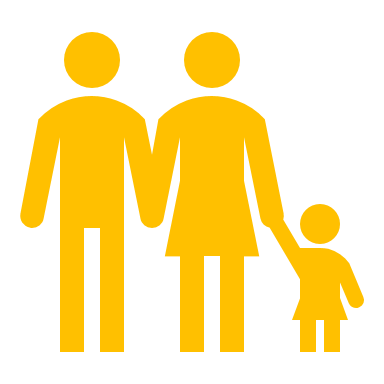 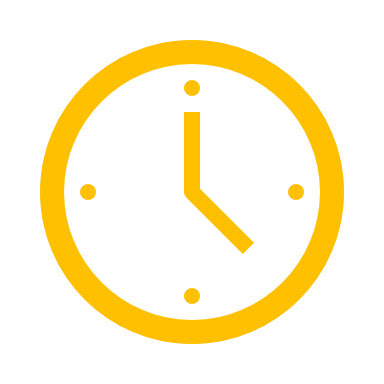 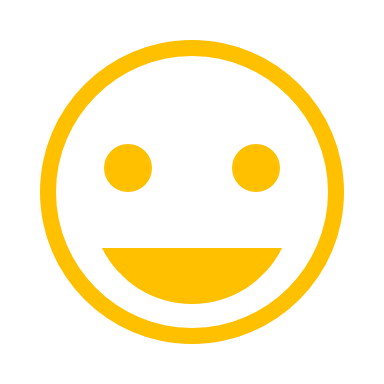 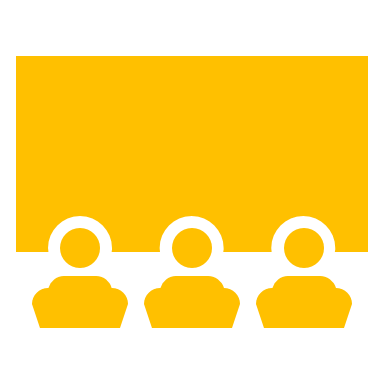 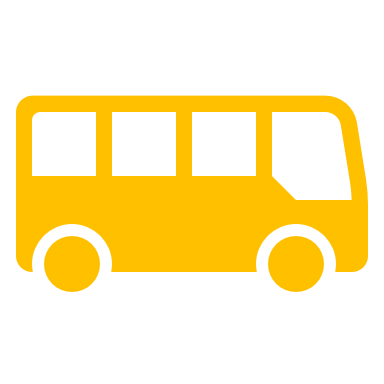 Explain how the school involves parents and families in an organized, ongoing and timely manner in the planning, reviewing, and improvement of Title I programs including involvement in decision making of how Title I, Part A Schoolwide funds are used [ESEA Section 1116(c)(3)].  Cedar Hill Elementary School will provide a presentation at the Annual Meeting on September 06, 2018. Parents will be informed of the meeting through, Focus, DoJo, School Messenger, flyers, agendas, Tuesday Folders, and the school's marquee. A Power Point will be used to educate parents on aspects of the Title 1 programs (provided byTitle 1) with an emphasis on parental rights and the suggestions on how funds should be spent. Parents will be provided a draft copy of the PFEP and have the opportunity to provide input/review the plan at this time.  How will the school provide, with Title I funds, transportation, childcare, or home visits such services that relate to parent engagement to ensure barriers are removed so parents can participate in engagement events? [ESEA Section 1116 (c)(2)]Transportation -Childcare -Home Visits -Additional Services to remove barriers to encourage event attendance -How was parent input gained from the majority of parents about the times that best met their need for parent involvement meetings and activities? [ESEA Section 1116 (c)(2)]Cedar Hills Elementary conducted a Climate Survey for Parents and on this survey; the parents were asked what meeting times would work best for their family.What documentation does the school have that parent needs for meeting times, transportation needs, childcare, and home visits for family engagement were assessed?Cedar Hills Elementary conducted a Climate Survey for Parents and on this survey; the parents were asked what meeting times would work best for their family, if transportation and childcare is a barrier to the Parent meetings.How flexible meetings will be offered to accommodate parents?  Check all that apply.      AM Sessions based on documented parent feedback     PM Sessions based on documented parent feedback     AM & PM Sessions (Same content to appeal to more parents)     Other ___________________
Describe the specific steps your school will take to conduct the Beginning of Year Annual Meeting to inform parents and families of participating students about the schools Title I program and parent and family engagement activities. [ESEA Section 1116 (c)(1)]Step 1 Date is decided by Faculty, SAC and PTAStep 2 Advertisements and Flyers are created and posted and distributedStep 3 Power Point from Title 1 Office is updated.Step 4 Meeting is held with the Power Point guiding the discussionsStep 5 Suggestions are written and reportedStep 6 Questions answeredStep 7 Meeting is closedStep 8 Changes are made to the plan according to the suggestionsDescribe the nature of the Title I, Part A Schoolwide program that will be shared with parents during the Annual Meeting.  Included in the Power Point are: • Introductions • Agenda • Education as a Key to Success • School Grade and AYP • No Child Left Behind • How Title 1 Works • Parent’s Rights • Supplemental Support • How should we use the funds • Parent-School Compact • Parent Involvement Policy and Requirements • Activities to support your child’s education • Home School ConnectionDescribe how the Annual Meeting will cover (1) the adequate yearly progress of students broken down by subgroups, (2) school choice, and (3) the rights of parents when schools receive Title I, Part A funds.Cedar Hills Elementary uses a Power Point Presentation that has multiple slides to cover AYP, School Choice and the Rights of Parents.How will the school ensure parents without access to technology will receive notification of parent events, communication, information about parent events, school updates, and student progress updates?Parents will be informed of the meeting through flyers, agendas, School Call Out, Tuesday Folders and the school's marquee.Describe the strategy that will be implemented to conduct the End of Year Developmental Meeting to evaluate Parent and Family Engagement that occurred during the year and to prepare for the upcoming year if the school continues to qualify for Title I, Part A funding.  Cedar Hills Elementary had the Developmental Meeting for 2018-2019 on June 5, 2018 at 5:00. Flyers were sent home in the report cards with an agenda and the agenda was posted on the front window. The meeting covered: Money not spent and how we continued to have Family Engagement Activities, Suggestions for Activities for next year, and the reduction in barriers.Reflecting on the needs assessment process, what is an overview of how the school will implement activities that will build the capacity for meaningful parent and family engagement? In the power point, there are different pausing points for input from the parents and community members. The ideas from parents and community members will be input into the Parent and Family Engagement Plan. To involve more parents this year we will be: having a 2 week notice for activities, Tuesday Folders and continue the use of agendas for communication.  The materials in the Parent Involvement Room will be updated.  How will the school implement activities that will build relationship with the community to improve student achievement?The activities in the Parent and Family Engagement Plan are designed for the parents and community to join with the school for increased student achievement and open communication between home, community and school. Cedar Hills Elementary is participating again in College Week.(1)How will the school implement the Title I Parent Resource Room to support Parent and Family Engagement?  (2) Explain how the Parent and Family Engagement Room is advertised to parents.  (3) Explain how school staff (teachers and office staff) are trained on how to use the Parent Resource Room with parents.  Cedar Hills Elementary has a Volunteer Liaison position and he or she will assist, coordinate and facilitate the connection between school and home. She will support or foster volunteering within the classroom. Cedar Hills is proud to say that we have a newly created Parent Involvement Room for parents to enjoy. In the room are two computers and a printer for checking student’s grades and completing the volunteer form. The directions to the Family Engagement Resource Room is on the main bulletin board as you walk into the building.  All visitors must sign in at the office and the office staff is trained to support parents in going into the room, and assisting them with the computers.If there are additional ways resources are provided for parents through the use of Title I, Part A funds, how are they provided and what trainings are provided to adequately prepare parents to use the resources and materials at home with their children?  Name of ActivityPerson ResponsibleMeasurableAnticipated Impact on Student AchievementMonth Activity will take PlaceEvidence of EffectivenessBudget 
(if applicable)Title I Annual Meeting McKinneyTitle 1 informationis shared with theParents/Guardians:• Introductions •Agenda •Education as aKey to Success •School Grade andAYP • No ChildLeft Behind • HowTitle 1 Works •Parent’s Rights •SupplementalSupport • Howshould we use thefunds • Parent-School Compact •ParentInvolvementPolicy andRequirements •Activities tosupport yourchild’s education •Home SchoolConnectionSeptember 2018The number ofparents inattendance willincrease over lastyear. The parentswill providefeedback on theuse of Title 1funds.Title I Developmental Meeting McKinneyTitle 1 informationis shared with theParents/Guardians:*Parent andFamilyEngagement PlanDraft *ParentMeetings*Building capacity*Staff training*Communicationbetween schooland home*Barriers *School-Parent Compact*PFEP Budget2019The number ofparents inattendance willincrease over lastyear. The parentswill providefeedback/suggestions on the agendaitems$100.00 for water,soda and cookiesParent AcademyStruggling Students and Attendance McKinney and RayAttendance: Thiscourse will reviewdata associatedwith studentattendance ratesand its impact onstudentachievement.January 2019The number ofparents inattendance willincrease over lastyear. The parentswill providefeedback on theuse of Title 1funds.$100.00 for water,soda and cookiesParent Academy  “Understanding FSA Writing”McKinney and RayMasterreading skills thatcan be used toreach proficiencyon classroom andstandardized testsOctober 2018The number ofparents inattendance willincrease over lastyear. The parentswill providefeedback on theuse of Title 1funds.$100.00 for water,soda and cookiesParent Academy Course: "Exploring Elementary Mathematical Models"McKinney and RayMathCurriculum: Comeexplore howmathematicsinstruction haschanged overtime. This coursewill expose you tomath content yourchild willexperience andprovide tips onhow to help thembe successful.September 2018The number ofparents inattendance willincrease over lastyear. The parentswill providefeedback on theuse of Title 1funds.$100.00 for water,soda and cookiesParent Academy “Understanding Prep” McKinney and RayLearn how to assistElementarySchool Studentsin the areas ofReading andWriting on theFlorida StandardsAssessment.December 2018The number ofparents inattendance willincrease over lastyear. The parentswill providefeedback on theuse of Title 1funds.$100.00 for water,soda and cookiesMath and Science Night McKinney and RayMad Science willsend 3 Scientist todo a program forthe parentsbuilding theparents’backgroundknowledge andexposure toscience. The showis called Up, Upand Away and willfocus on airprinciples of airand pressure. Theywill use GiantWind Bags, VortexGenerators and aHovercraft to assistthe parents andchildrenunderstand thepower of air. Thenthere will be 3booths for parentsand theirchild(ren) willgather informationand experiencescience activitiesto do and discussat home with theirchild(ren ). *Air-Parents with theirchild(ren) willlearn about Air-Pressure whilethey fill a giantbag with a singlebreath, levitateballs in the air andtry out the VortexGenerator *Soundparentand theirchild(ren) willlearn about creating amazing soundsusing all sorts ofcool objects. Seehow small objectscan blast youaway with sound*Putty-parent withtheir child(ren) willlearn matter andpolymers, thenmake your owncup of puttyFebruary 2019Number of parentsin attendance andan exit ticket.$1050.00Describe the professional development activities the school will provide to educate teachers, specialized instructional support personnel, principals, and other school leaders and other staff on… …the assistance of parents and families and in the value of their contributions.The faculty and staff will be trained on the following activities: • Training on Effective Use of Volunteers in the Classroom-Increase the effective use of parental volunteers in the classrooms…how to reach out to, communicate with, and work with parents and families as equal partners.The faculty and staff will be trained one the following activity: * Class DoJo-Is a tool for teachers and parents to use to effectively communicate with each other and to create a positive classroom environment…implementing and coordinating parent and family programs and building ties between parents and families and the school. The activities in the Parent and Family Engagement Plan are designed for the parents and community to join with the school for increased student achievement and open communication between home, community and school. Cedar Hills Elementary will also participate in College Week.(1) When will the school engage staff in parent and family engagement professional development?  (2) What documentation will be collected demonstrating staff development focused on parent engagement?All professional development activities will be done during the Pre-Planning and/or Early Dismissal days provided by the district. The documentation of the training will be an agenda and sign-in sheets.Choose all that applyGrant Project, Funding Source, or ProgramExplain how the school coordinates and integrates school level Parent and Family Engagement funds, programs, and activities with other Funds and Programs. 
[ESEA Section (a)(2)(C)]IDEIA - The Individuals with Disabilities Education Improvement Act The Individuals with Disabilities Education Act (IDEA) ensures that all children with disabilities are entitled to a free appropriate public education to meet their unique needs and prepare them for further education, employment, and independent living. Title I seeks to educate families on how to work with students falling under IDEA at home to be successful in the classroom and give families strategies for providing a safe environment.VPK - Voluntary 
Pre-KindergartenThe Voluntary Prekindergarten Education Program is a free prekindergarten program for 4 and 5-year olds who reside in Florida. Title I seeks to educate families on how to work with VPK students at home in order to help them be ready for kindergarten. Title I also seeks to help families with new school aged children adjust to their new parenting rolesXTitle I, Part D – Prevention and intervention programs for children and youth who are Neglected, Delinquent or At Risk.The Prevention and Intervention Programs for Children and Youth Who Are Neglected, Delinquent or At Risk. Title I seeks to provide training and resources to families to help their children be successful in school, graduate on time, and become college and career ready. Title I also seeks to furnish families with strategies for a safe environment.Title IX, Part A - The McKinney-Vento Homeless Assistance Act provides equitable opportunities to children and youth experiencing homelessness.The McKinney-Vento Homeless Assistance Act authorizes the federal Education for Homeless Children and Youth (EHCY) Program and is the primary piece of federal legislation related to the education of children and youth experiencing homelessness. Title I seeks to provide families with resources and training on how to help their children be academically and behaviorally successful in school.SAI - Supplemental Academic Instruction – Super Categorical fund created to assist districts and schools provide supplemental instructional opportunities.  This “super categorical” is a fund created to assist districts in providing supplemental instruction to students in kindergarten through grade 12. Title I seeks to provide training and resources to families to help their children be successful in school, graduate on time, and become college and career ready.Title II, Part A – Supporting Effective Instruction through professional development targeted to administrators and teachers.The purpose to provide grants to State agencies for higher education, and eligible partnerships to increase student academic achievement. This is done by increasing the number of highly qualified teachers in the classroom, and highly qualified principals and assistant principals in schools. Title I seeks to provide the tools and education necessary to families so that they can work hand-in-hand with the highly qualified school staff to help their children be successful academically and behaviorally in school.Parent Academy Free Parent Academy courses are offered in schools, libraries, community centers and faith-based institutions. The Parent Academy's focus is in three strands: Student Achievement, Parenting & Advocacy, and Personal & Individual Growth. Whereas the Parent Academy offers courses to parents that span over a longer time, Title I educates and provides resources to the family that range from one-time workshops to programs over the entire school year.